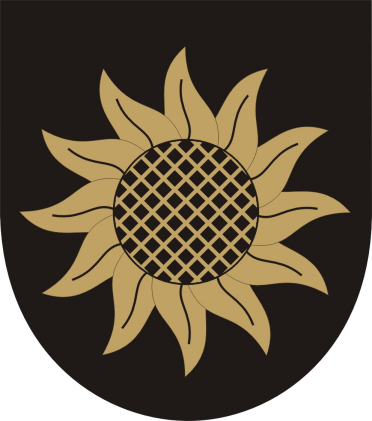 ŠK Stráž pod Ralskem(TJ UD Hamr)pořádápro narozené 1998 a mladšíJarní žákovský turnajTermín:Místo konání:Ředitel turnaje:Hlavní rozhodčí:Hrací řád:Kategorie:Přihlášky:Vklad:Ceny:Právo účasti:Časový plán:Občerstvení:Závěrečná ustanovení:Sobota 19. dubna 2014Stráž pod Ralskem, Kulturní dům „U Jezera“ - malý sál (1. patro), Máchova 203Jiří ŠčerbaJan Malectel. 604 440 959, e-mail: malec17@seznam.czČas na partii 2x 15 min dle Pravidel FIDE pro rapid šach (čl. A4 Pravidel, bez zapisování) na 7 - 9 kol (dle počtu účastníků)Budou stanoveny dle spektra účastníkůE-mailem nebo telefonicky hlavnímu rozhodčímu (Jan Malec) do 17. dubna 2014, kromě jména, příjmení a přesného data narození uvést i oddíl, VT (popř. ELO) a kontaktní e-mailovou adresu a telefon.Kapacita hrací místnosti je omezena!Řádně přihlášení 20,-- Kč;přihlášeným po 17. 4. se startovné zvyšuje o 20,-- KčVěcné ceny dle kategoriíVšichni narození 1998 a mladší řádně přihlášení a včas zaprezentovaní;
přihlášení po 17. 4. jen do vyčerpání kapacity hrací místnostiV blízkém okolí, přímo v budově je restauraceTurnaj bude započten na LOK-rapidJan Malec	Jiří Ščerbahlavní rozhodčí	ředitel turnaje8:30-9:00prezenceprezence09:1509:15-14:301. - 9. kolo14:4514:4514:4514:4514:45vyhlášení výsledkůvyhlášení výsledkůvyhlášení výsledkůvyhlášení výsledkůvyhlášení výsledkůvyhlášení výsledků